Formularz Zgłoszeniowy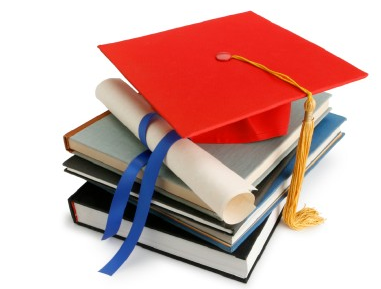 KONKURS NA NAJLEPSZĄ PRACĘ DYPLOMOWĄ/PODYPLOMOWĄ W ZACHODNIOPMORSKIEJ SZKOLE BIZNESU W SZCZECINIEEDYCJA XVI – ROK AKADEMICKI 2021/2022Imię i nazwisko uczestnika:  …………..…………………………………………………………………………...Adres do korespondencji: .....................................................................................................................Telefon kontaktowy:  …………………………….. Tytuł pracy licencjackiej/inżynierskiej/ magisterskiej/podyplomowej*: Wydział/ kierunek: …………………………. / ……………………………….…………..….Imię i nazwisko Promotora: …………….……………………………………………………………………………Data obrony pracy: ..........................................................Oceny pracy: promotorska ……………….recenzencka** ....................................................................Uzasadnienie/rekomendacja zgłoszenia pracy do konkursu:………………………………………………………………………………………………………………………………………………………………………………………………………………………………………………………………………………………………………………………………………………………………………………………………………………………………………………………………………………………………………………………………………………………………………………………………………………………………………………						        		    ....................................podpis Dyplomanta 						           podpis Promotora/ RecenzentaSkan zgłoszenia (z wymaganymi podpisami) proszę przesłać do dnia  23.09.2022 r. na adres e-mail: rnowak@zpsb.pl Oryginał zgłoszenia proszę wysłać na adres:Zachodniopomorska Szkoła Biznesu w Szczecinie,  ul. Żołnierska 53, 71-210 SzczecinDziekanat, Wydział w Szczecinie*właściwe podkreślić ** jeśli występuje Wyrażam zgodę na przetwarzanie moich danych osobowych zgodnie z art. 13 ust. 1 i 2 rozporządzenia Parlamentu Europejskiego i Rady (UE) 2016/679 z dnia 27 kwietnia 2016 r. w sprawie ochrony osób fizycznych w związku z przetwarzaniem danych osobowych i w sprawie swobodnego przepływu takich danych oraz uchylenia dyrektywy 95/46/WE (ogólne rozporządzenie o ochronie danych) (Dz. Urz. UE L 119 z 04.05.2016, str. 1), zwanym dalej „RODO”.